PENGARUH PROFITABILITAS, LEVERAGE, DAN SALES GROWTH TERHADAP TAX AVOIDANCE PADA PERUSAHAANMANUFAKTUR YANG TERDAFTAR DI BURSA EFEK INDONESIA PERIODE 2015-2018Oleh:Nama : Visca Seven Niat Hati LarosaNIM : 38150549SkripsiDiajukan sebagai salah satu syarat untuk Memperoleh gelar Sarjana AkuntansiProgram Studi AkuntansiKonsentrasi Perpajakan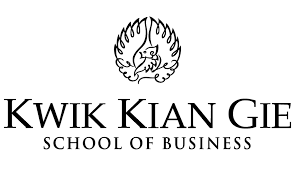 INSTITUT BISNIS dan INFORMATIKA KWIK KIAN GIEJAKARTASEPTEMBER 2019